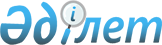 Об утверждении Регламента государственной услуги "Аккредитация удостоверяющих центров"
					
			Утративший силу
			
			
		
					Приказ Министра транспорта и коммуникаций Республики Казахстан от 23 ноября 2012 года № 803. Зарегистрирован в Министерстве юстиции Республики Казахстан 14 декабря 2012 года № 8195. Утратил силу приказом Министра транспорта и коммуникаций Республики Казахстан от 26 марта 2014 года № 209      Сноска. Утратил силу приказом Министра транспорта и коммуникаций РК от 26.03.2014 года № 209 (вводится в действие по истечении десяти календарных дней после дня его первого официального опубликования).      В соответствии с пунктом 4 статьи 9-1 Закона Республики Казахстан «Об административных процедурах», а также согласно постановлению Правительства Республики Казахстан от 20 июля 2010 года № 745 «Об утверждении реестра государственных услуг, оказываемых физическим и юридическим лицам», ПРИКАЗЫВАЮ:



      1. Утвердить прилагаемый Регламент государственной услуги «Аккредитация удостоверяющих центров».



      2. Комитету связи и информатизации Министерства транспорта и коммуникаций Республики Казахстан (Нуршабеков Р.Р.) в установленном законодательством порядке обеспечить:



      1) государственную регистрацию настоящего приказа в Министерстве юстиции Республики Казахстан;



      2) после государственной регистрации настоящего приказа в Министерстве юстиции Республики Казахстан его официальное опубликование в средствах массовой информации и размещение на интернет-ресурсе Министерства транспорта и коммуникаций Республики Казахстан.



      3. Контроль за исполнением настоящего приказа возложить 

на вице-министра транспорта и коммуникаций Республики Казахстан

Сарсенова С.С.



      4. Настоящий приказ вводится в действие по истечении десяти календарных дней после дня его первого официального опубликования.      Министр                                    А. Жумагалиев

Утвержден         

приказом Министра     

транспорта и коммуникаций  

Республики Казахстан     

от 23 ноября 2012 года № 803 

Регламент государственной услуги 

«Аккредитация удостоверяющих центров» 

1. Общие положения

      1. Настоящий Регламент государственной услуги «Аккредитация удостоверяющих центров» (далее – Регламент) разработан в соответствии с подпунктом 2) статьи 1 Закона Республики Казахстан от 7 января 2003 года «Об электронном документе и электронной цифровой подписи», с пунктом 4 статьи 9-1 Закона Республики Казахстан от 27 ноября 2000 года «Об административных процедурах», а также в соответствии с постановлением Правительства Республики Казахстан от 19 ноября 2010 года № 1222 «Об утверждении Правил проведения аккредитации удостоверяющих центров» (далее – Правила) и со стандартом государственной услуги «Аккредитация удостоверяющих центров», утвержденным постановлением Правительства Республики Казахстан от 25 сентября 2012 года № 1241 (далее – Стандарт).



      2. В настоящем Регламенте используются следующие понятия:



      1) структурно-функциональная единица (далее - СФЕ) - это должностные лица заинтересованных государственных органов и их структурные подразделения, информационные системы или их подсистемы, которые участвуют в процессе оказания государственной услуги;



      2) экспертная комиссия (далее – Комиссия) – комиссия по аккредитации удостоверяющих центров, создаваемая уполномоченным органом совместно с осуществляющим руководство в сфере информатизации;



      3) получатель государственной услуги (далее – Получатель) – юридическое лицо;



      4) удостоверяющий центр - юридическое лицо, удостоверяющее соответствие открытого ключа электронной цифровой подписи закрытому ключу электронной цифровой подписи, а также подтверждающее достоверность регистрационного свидетельства;



      5) аккредитация удостоверяющего центра (далее – Аккредитация) – официальное признание уполномоченным органом, осуществляющим руководство в сфере информатизации компетентности удостоверяющего центра в оказании услуг.



      3. Государственная услуга «Аккредитация удостоверяющих центров» (далее – Государственная услуга) оказывается Комитетом связи и информатизации Министерства транспорта и коммуникаций Республики Казахстан (далее – Уполномоченный орган).



      4. Форма оказываемой государственной услуги: не автоматизированная.



      5. Государственная услуга оказывается на основании:



      1) подпункта 2) статьи 1 Закона Республики Казахстан от 7 января 2003 года «Об электронном документе и электронной цифровой подписи»;



      2) Стандарта;



      3) Правил.



      6. Результатом оказываемой государственной услуги является аккредитация удостоверяющего центра и выдача свидетельства об аккредитации удостоверяющего центра (далее – свидетельство) на бумажном носителе, либо мотивированный ответ на бумажном носителе об отказе в предоставлении услуги.



      7. Государственная услуга оказывается бесплатно. 

2. Требования к оказанию государственной услуги

      8. Государственная услуга оказывается Уполномоченным органом ежедневно, за исключением выходных и праздничных дней, с 9.00 до 18.30 часов, перерыв на обед с 13.00 до 14.30 часов. Предварительная запись для получения услуги не требуется. Режим ускоренного обслуживания не предусмотрен. Юридический адрес: 010000, город Астана, Есильский район, ул. Орынбор, д. 8, подъезд 14, кабинет № 757, телефон: (87172) 74-03-64.



      Государственная услуга оказывается в порядке очереди, без предварительной записи и ускоренного обслуживания.



      9. Информация о порядке оказания государственной услуги и документах для ее получения размещаются на интернет-ресурсе Министерства транспорта и коммуникаций Республики Казахстан: www.mtс.gov.kz или по телефону: 8 (7172) 74-06-85.



      10. Для получения государственной услуги Получатель или по доверенности его Уполномоченный представитель представляет документы, предусмотренные пунктом 11 Стандарта.



      11. Сроки оказания государственной услуги указаны в пункте 7 Стандарта.



      12. Основания для отказа в предоставлении государственной услуги указаны в пункте 16 Стандарта.



      13. Этапы оказания Государственной услуги:



      1) работниками службы документационного обеспечения (далее - СДО) производится прием, вскрытие, сортировка и регистрация документов в единой системе электронного документооборота с указанием номера, даты и количества листов в регистрационном штампе, с указанием признаков контроля. Получатель получает копию заявления со штампом регистрации (входящий номер, дата). В случае сдачи документов по почте, Получатель может узнать о приеме пакета документов на рассмотрение в СДО по телефону: 8(7172) 74-03-64;



      2) СДО направляет на рассмотрение руководству Уполномоченного органа зарегистрированные документы;



      3) руководство Уполномоченного органа поручает рассмотреть документы начальнику Управления государственного контроля и надзора в области связи и информатизации Уполномоченного органа;



      4) начальник Управления государственного контроля и надзора в области связи и информатизации поручает рассмотреть документы эксперту/главному эксперту, который рассматривает, проверяет на полноту и правильность оформления необходимых документов, создает и организует работу Комиссии;



      5) Комиссия рассматривает заявление и приложенные к нему документы на соответствие установленным требованиям Правил;



      6) Комиссией на основании рассмотрения составляется протокол в пяти экземплярах, один из которых направляется Получателю;



      7) Комиссия в случае положительного результата проверки документов направляется Получателю уведомление и сроках проверки;



      8) Комиссия осуществляет выездное обследование удостоверяющего центра, оформляет акт о результатах обследования;



      9) Управление государственного контроля и надзора в области связи и информатизации Уполномоченного органа выдает на основании акта о результатах обследования свидетельство об Аккредитации или отказывает в выдаче указанного свидетельства.



      14. Прием документов Получателя для оказания государственной услуги осуществляется работником СДО в течение рабочего дня в соответствии с графиком работы Уполномоченного органа. 

3. Описание порядка действий (взаимодействий)

в процессе оказания государственной услуги

      15. В процессе оказания государственной услуги задействованы следующие СФЕ:



      1) СДО;



      2) Руководство Уполномоченного органа;



      3) начальник Управления государственного контроля и надзора в области связи и информатизации Уполномоченного органа;



      4) эксперт/главный эксперт Управления государственного контроля и надзора в области связи и информатизации Уполномоченного органа;



      5) Комиссия.



      16. Текстовое табличное описание последовательности и взаимодействия административных действий (процедур) каждой СФЕ с указанием срока выполнения каждого административного действия приведено в приложении 1 к настоящему Регламенту.



      17. Схема взаимодействия между логической последовательностью административных действий в процессе оказания государственной услуги и СФЕ приведенная в приложении 2 к настоящему Регламенту.

Приложение 1            

к Регламенту государственной услуги 

«Аккредитация удостоверяющих центров»,

утвержденного приказом     

Министра транспорта и коммуникаций

Республики Казахстан       

от 23 ноября 2012 года № 803    

Таблица 1. Описание действий (процедур) СФЕ

Приложение 2           

к Регламенту государственной услуги 

«Аккредитация удостоверяющих центров»,

утвержденного приказом      

Министра транспорта и коммуникаций

Республики Казахстан        

от 23 ноября 2012 года № 803    

Схема взаимодействия между логической последовательностью административных действий в процессе оказания

государственной услуги и СФЕ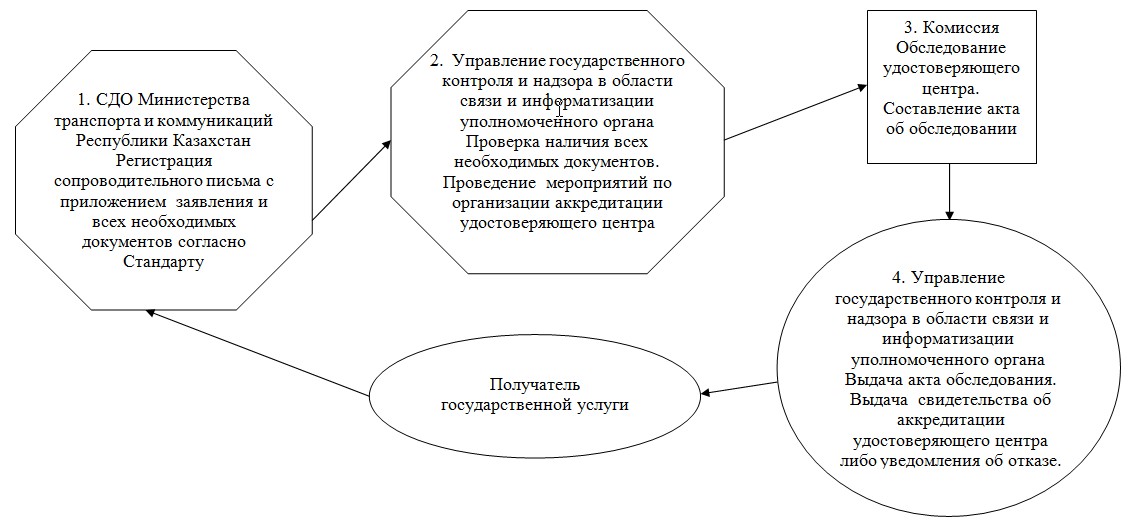 
					© 2012. РГП на ПХВ «Институт законодательства и правовой информации Республики Казахстан» Министерства юстиции Республики Казахстан
				Действия основного процесса (хода, потока работ)Действия основного процесса (хода, потока работ)Действия основного процесса (хода, потока работ)Действия основного процесса (хода, потока работ)Действия основного процесса (хода, потока работ)Действия основного процесса (хода, потока работ)1№ действия (хода, потока работ)123452Наименование СФЕСДО исполнитель управления государственного контроля и надзора в области связи и информатизации Уполномоченного органаКомиссияКомиссияУправление государственного контроля и надзора в области связи и информатизации Уполномоченного органа3Наименование действия (процесса, процедуры, операции) и их описаниеПрием и регистрация документовРассмотрение, проверка правильности оформления необходимых документов, организация работы КомиссииРассмотрение заявления  и проверка документов на соответствие установленным требованиям ПравилВыездное обследование удостоверяющего центраРассмотрение итогов  обследование удостоверяющего центра. Составление свидетельства об Аккредитации или отказ в выдаче свидетельства об Аккредитации 4Форма завершения (данные, документ, организационно-

распорядительное решение)Направление в Управление государственного контроля и надзора в области связи и информатизации Уполномоченного органа заявления Получателя с приложенными к нему документамиСоздание Комиссии Выездное обследование удостоверяющего центраОформление акт о результатах обследованияВыдача свидетельства об Аккредитации или письменный мотивированный ответ об отказе в выдаче свидетельства об Аккредитации5Сроки исполнения15 минут5 календарных дней5 календарных дней18 календарных дней2 календарных дней